SECTION 1: Principal Investigator Information.Name:					Email:						  Phone:				SECTION 2: Company/Institution Information. Legal Institution Name: 			    DepartmentType of Institution: Educational	Commercial		Government		Research Non-ProfitAddress Line 1					  Address Line 2:Town/ City:					  Post Code:Country:Institution Technology Transfer/Contracts Office: Name: 							Title:Email:							Phone:SECTION 3: Materials and Use.Name of Materials to Be Supplied:Description of use of Materials: (150-250 Words)Will the Materials be used for Contract Research or commercial Purposes*? (*Commercial purposes: Use of the Material for the manufacture/sale of a product that may or may not include the Material) YES (If yes, please describe below in further detail the commercial programme or Contract research for which you will be using the Materials)NOPlease Specify the Duration in which the Materials will be used for:PLEASE RETURN THE COMPLETED FORM TO arthropods@pirbright.ac.uk AS SOON AS POSSIBLE.--------------------------------------------------For Internal use only--------------------------------------------------------Are there any restrictions on the use of Material? (Clinical studies, funding obligations?)Please list any other information that may be relevant and helpful for constructing the MTA:Requesting the Supply of Arthropods from the National Capability Programme.Material Transfer Agreement (MTA) Request Form	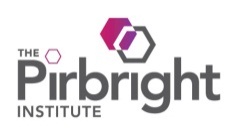 